от 22 декабря 2015 года								                 № 1516О внесении изменений в постановление администрации городского округа город Шахунья Нижегородской области от 14 декабря 2015 года № 1474 «Об утверждении Порядка поступления в бюджет городского округа город Шахунья Нижегородской области платы за пользование  жилыми помещениями муниципального жилищного фонда (платы за наем)»Администрация городского округа город Шахунья Нижегородской области 
п о с т а н о в л я е т:постановление администрации городского округа город Шахунья Нижегородской области от 14 декабря 2015 года № 1474 «Об утверждении порядка поступления в бюджет городского округа город Шахунья Нижегородской области платы за пользование  жилыми помещениями муниципального жилищного фонда (платы за наем)» дополнить пунктом 3, следующего содержания:«3. Настоящее постановление вступает в силу с 1 января 2016 года».Глава администрации городскогоокруга город Шахунья								        Р.В.Кошелев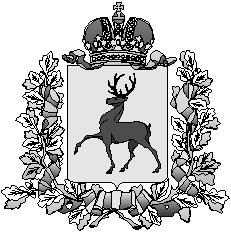 Администрация городского округа город ШахуньяНижегородской областиП О С Т А Н О В Л Е Н И Е